Solicitud de Participación                                                                       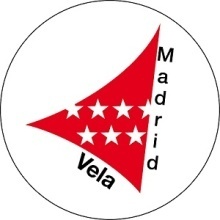 “CURSO DE VELA LIGERA”CURSO: ………………………….ENVIAR A: femave@femave.com/infoweb@femave.comJunto con el resguardo de pagoApellidosApellidosNombreNombreDNI/NIFDNI/NIFFecha NacimientoFecha NacimientoTeléfonoTeléfonoMóvilMóvilDomicilioDomicilioCódigo PostalCódigo PostalLocalidadLocalidadProvinciaProvinciaNº  de licencia                       ……………………………………………………………………………………………Nº  de licencia                       ……………………………………………………………………………………………Nº  de licencia                       ……………………………………………………………………………………………Nº  de licencia                       ……………………………………………………………………………………………Nº  de licencia                       ……………………………………………………………………………………………Nº  de licencia                       ……………………………………………………………………………………………Nº  de licencia                       ……………………………………………………………………………………………Nº  de licencia                       ……………………………………………………………………………………………Nº  de licencia                       ……………………………………………………………………………………………FECHA DEL CURSOFECHA DEL CURSOEn Madrid a,En Madrid a,dede 20